УКРАЇНАПАВЛОГРАДСЬКА МІСЬКА РАДАДНІПРОПЕТРОВСЬКОЇ ОБЛАСТІ    (        сесія VIІ скликання)РІШЕННЯвід «____» ______________ 2016 р.			№ ______________Про затвердження Редакційного статутукомунального підприємства«Павлоградська телерадіокомпанія»Павлоградської міської ради           Керуючись ст. 25 Закону України «Про місцеве самоврядування в Україні», п.5  ст.57 Закону України «Про телебачення і радіомовлення», статуту комунального підприємства «Павлоградська телерадіокомпанія» засновником якого є Павлоградська міська рада                                                      ВИРІШИЛА: 1.Затвердити Редакційний статут КП  «Павлоградська телерадіокомпанія»2.Призначити від Павлоградської міської ради до складу Редакційної ради комунального підприємства  «Павлоградська телерадіокомпанія» Павлоградської міської ради, депутатів Павлоградської міської ради Бутенко О.В., Петренко О.М. 3.Організаційне забезпечення щодо виконання даного рішення покласти на директора комунального підприємства «Павлоградська телерадіокомпанія» Керімова Р.Р.4. Відповідальність за виконання  даного рішення покласти на  керуючого справами виконкому Шумілову С.М.5. Контроль за виконанням даного рішення покласти на постійну комісію з питань законності, депутатської етики, інформаційної політики, зв’язків    з політичними партіями, громадськими організаціями та засобами масової інформації (голова – О.В. Бутенко). Міський голова                                                                             А.О.ВершинаПитання на розгляд міської ради винесено  згідно з розпорядженням міського голови №____ від____________                                           Рішення підготував:                           Директор КП «Павлоградськателерадіокомпанія»				Р.Р.КерімовСекретар міської ради								Є.В.АматовГолова постійної депутатськоїкомісії з питань законності, депутатськоїетики, інформаційної політики, зв’язківз політичними партіями, громадськимиорганізаціями та ЗМІ								   В.БутенкоКеруючий справами виконкому			      С.М.Шумілова                       Начальник юридичного Відділу										О.І.Ялинний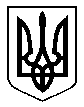 